20 сентября 2022 года № 185О проведении публичных слушаний по вопросам предоставления разрешения на отклонение от предельных параметров разрешенного строительства, реконструкции объектов капитального строительстваВ соответствии со статьями 39, 40 Градостроительного кодекса Российской Федерации, Федеральным законом от 6 октября 2003 № 131–ФЗ «Об общих принципах организации местного самоуправления в Российской Федерации», Уставом муниципального образования города Чебоксары – столицы Чувашской Республики, принятым решением Чебоксарского городского Собрания депутатов от 30 ноября 2005 года № 40, Правилами землепользования и застройки Чебоксарского городского округа, разработанными АО «РосНИПИУрбанистики» в 2015 году, утвержденными решением Чебоксарского городского Собрания депутатов от 3 марта 2016 года № 187, Положением «О порядке организации и проведения публичных слушаний в городе Чебоксары», утвержденным решением Чебоксарского городского Собрания депутатов от 24 декабря 2009 года № 1528, на основании обращений Калентичева П.В. (вх. в адм. от 17 августа 2022 года                           № К-10379), Васильева С.А., действующего по доверенности № 21 АА 1021794 от 1 июня 2019 года от имени Агатеевой А.С. (вх. в адм. от 5 августа 2022 года № В-9838), Бикулова А.В. (вх. в адм. от 9 августа 2022 года                                № Б-9931), Елизарова М.В., действующего на основании доверенности № 21 АА 1173324 от 11 декабря 2019 года от имени Елизаровой Н.А (вх. в адм. от 29 августа 2022 года № Е-10920)П О С Т А Н О В Л Я Ю:Провести публичные слушания 4 октября 2022 года в 16.00 часов в Большом зале администрации города Чебоксары по следующим вопросам:1) предоставление разрешения на отклонение от предельных параметров разрешенного строительства, реконструкции объекта капитального строительства – жилого дома, в границах земельного участка с кадастровым номером 21:01:010702:0998, расположенного по адресу:                          г. Чебоксары, СНТ «Чайка», уч. 99 в части уменьшения минимального отступа от границ земельного участка с северо-западной стороны с 3 м до 2 м;2) предоставление разрешения на отклонение от предельных параметров разрешенного строительства, реконструкции объекта капитального строительства – гаража, в границах земельного участка с кадастровым номером 21:01:011104:1109, расположенного по адресу:                                 г. Чебоксары, дер. Чандрово, ул. Чандровская, земельный участок 1А, в части уменьшения минимального отступа от границ земельного участка с северной стороны с 3 м до 1 м, с южной стороны с 3 м до 1 м, с западной стороны с 3 м до 0 м;3) предоставление разрешения на отклонение от предельных параметров разрешенного строительства, реконструкции объекта капитального строительства – индивидуального жилого дома, в границах земельного участка с кадастровым номером 21:01:030703:82, расположенного по адресу: г. Чебоксары, ул. Гоголя, д. 32/49, в части уменьшения минимального отступа от границ земельного участка с северо-западной стороны с 3 м до 0 м, с юго-западной стороны с 3 м до 0 м, с северо-восточной стороны с 3 м до 1 м;4) предоставление разрешения на отклонение от предельных параметров разрешенного строительства, реконструкции объекта капитального строительства – складского здания, в границах земельного участка с кадастровым номером 21:01:021105:203, расположенного по адресу: г. Чебоксары, проезд Лапсарский, уч. 20Д, в части уменьшения минимального отступа от границы земельного участка с северной стороны с 3 м до 1 м, с южной стороны с 3 м до 1 м, с восточной стороны с 3 м до 0,9 м.2. Комиссии по подготовке проекта правил землепользования и застройки администрации города Чебоксары обеспечить проведение публичных слушаний в соответствии с Положением «О порядке организации и проведения публичных слушаний в городе Чебоксары», утвержденным решением Чебоксарского городского Собрания депутатов от 24 декабря 2009 года № 1528, и Правилами землепользования и застройки Чебоксарского городского округа, разработанными АО «РосНИПИУрбанистики» в 2015 году, утвержденными решением Чебоксарского городского Собрания депутатов от 3 марта 2016 года № 187.Председательствующим на публичных слушаниях назначить заместителя начальника управления архитектуры и градостроительства администрации города Чебоксары – главного архитектора города                                  П. П. Корнилова.4. Управлению архитектуры и градостроительства администрации города Чебоксары организовать:4.1. Проведение экспозиции по вопросам, указанным в пункте                               1 настоящего постановления, по адресу: город Чебоксары, улица К. Маркса, дом 36 в рабочие дни с 9.00 до 17.00 часов в период с 22 сентября 2022 года по 4 октября 2022 года.4.2. Консультирование посетителей экспозиции по вопросам, указанным в пункте 1 настоящего постановления, по адресу: город Чебоксары, улица К. Маркса, дом 36 с 15.00 до 17.00 часов 27 сентября 2022 года и 30 сентября 2022 года.Предложения и замечания по вопросам, указанным в пункте                              1 настоящего постановления, в письменном виде направлять в Комиссию по подготовке проекта правил землепользования и застройки администрации города Чебоксары по адресу: город Чебоксары, улица К. Маркса, дом 36, тел.: 23-50-08.Комиссии по подготовке проекта правил землепользования и застройки администрации города Чебоксары обеспечить опубликование заключения о результатах публичных слушаний по вопросам предоставления разрешения на условно разрешенный вид использования земельного участка и отклонения от предельных параметров разрешенного строительства, реконструкции объекта капитального строительства в течение 10 дней со дня проведения публичных слушаний в средствах массовой информации и разместить на официальном сайте города Чебоксары.7. Управлению информации, общественных связей и молодежной политики администрации города Чебоксары: 7.1. Опубликовать в газете «Чебоксарские новости» оповещения о проведении публичных слушаний по вопросам предоставления разрешения на условно разрешенный вид использования земельного участка и отклонения от предельных параметров разрешенного строительства, реконструкции объекта капитального строительства, о месте размещения и контактных телефонах Комиссии по подготовке проекта правил землепользования и застройки администрации города Чебоксары и разместить на официальном сайте города Чебоксары в информационно-телекоммуникационной сети «Интернет». 7.2. Опубликовать настоящее постановление в периодическом печатном издании «Вестник органов местного самоуправления города Чебоксары» и разместить на официальном сайте города Чебоксары в информационно-телекоммуникационной сети «Интернет».8. 	Настоящее постановление вступает в силу со дня его официального опубликования.9. 	Контроль за исполнением настоящего постановления возложить на постоянную комиссию Чебоксарского городского Собрания депутатов по вопросам градостроительства, землеустройства и развития территории города (Павлов А.Л.).Временно исполняющий полномочия главы города Чебоксары 						        Е.Н. КадышевЧувашская РеспубликаГлава города ЧебоксарыПостановление 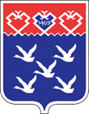 Чǎваш РеспубликиШупашкар хулин ПУҪЛĂХĔЙышĂну